Приложение 1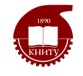 МИНОБРНАУКИ РОССИИФедеральное государственное бюджетное образовательное учреждениевысшего образования«Казанский национальный исследовательский технологический университет»(ФГБОУ ВО «КНИТУ»)Кафедра___________________________________________________________Направление_______________________________________________________Специальность_____________________________________________________Группа____________________________________________________________ВЫПУСКНАЯ КВАЛИФИКАЦИОННАЯ РАБОТАУровень образования________________________________________________                                                                              (бакалавр, специалист, магистр)Тип ВКР___________________________________________________________                                                    ( проектный, исследовательский, комбинированный)Тема______________________________________________________________        ______________________________________________________________        ______________________________________________________________Рецензент_______________________________    (_______________________)Зав. кафедрой____________________________    (_______________________)Нормоконтролер_________________________    (_______________________)Руководитель____________________________    (_______________________)Студент_________________________________    (_______________________)Консультанты:по экономической части___________________    (_______________________)по безопасности и экологии________________    (_______________________)по автоматизации производстваи метрологии____________________________    (_______________________)по патентной части_______________________    (_______________________)по библиографии_________________________    (_______________________)20       г.Приложение 2Кафедра _____________________					«УТВЕРЖДАЮ»Направление _________________				Зав. кафедрой________________Специальность _______________				______________________20      г.Группа ______________________З А Д А Н И Ена выпускную квалификационную работу бакалавра (магистра)________________________________________________________________________________________________Тема___________________________________________________________________________________________________________________________________________________________________________________________________________________________________Срок представления работы к защите «______»___________________20       г.Цель, задачи и исходные данные работы: __________________________________________________________________________________________________________________________________________________________________________________________________________________________________________________________________________________________________________________________________________________________________________________________________________________________________________Задание по разделам работы: _____________________________________________________________________________________________________________________________________________________________________________________________________________________________________________________________________________________________________________________________________________________________________________________________________________________________________________________Содержание графической части (иллюстрированного материала): _________________________________________________________________________________________________________________________________________________________________________________________________________________________________________________________________________________________________________________________________________Консультанты: _______________________________________________________________________________________________________________________________________________________________________________________________________________________________________________________________________________________________________Дата выдачи задания «_____»___________________20        г.Руководитель ______________________________________  ( ________________________ )Задание принял к исполнению _________________________  ( _______________________ )Приложение 3 ЛИСТ НОРМОКОНТРОЛЯ1. Лист является обязательным приложением к пояснительной записке дипломного     (курсового) проекта.2. Нормоконтролер имеет право возвращать документацию без рассмотрения в случаях:    -нарушения установленной комплектности,    -отсутствия обязательных подписей,    -нечеткого выполнения текстового и графического материала.3. Устранение ошибок, указанных нормоконтролером, обязательно.ПЕРЕЧЕНЬзамечаний и предложений нормоконтролера по дипломному (курсовому) проекту, студента ___________________________________________________________                                                   (группа, инициалы, фамилия)Дата «  _  » ______________ Нормоконтролер _____________________________________                                                                                                                                    (подпись)                         фамилия, инициалыПриложение 4КАЛЕНДАРНЫЙ ПЛАН выполнения выпускной квалификационной работыДата выдачи задания по выпускной квалификационной работе_____________Выпускник_________________________________________________(подпись, дата)Консультант_______________________________________________________(подпись, дата)Руководитель ВКР __________________________________________________(подпись, дата)Приложение 5Примерный план – график подготовки выпускной квалификационной работыПриложение 6МИНОБРНАУКИ РОССИИФедеральное государственное бюджетное образовательное учреждениевысшего образования«Казанский национальный исследовательский технологический университет»(ФГБОУ ВО «КНИТУ»)ОТЗЫВруководителя выпускной квалификационной работы (проекта)Тема работы (проекта): ____________________________________________________________________________________________________________________________________Автор (студент/ка) ____________________________________________________________Группа ______________________________________________________________________Факультет ___________________________________________________________________Кафедра _____________________________________________________________________Направление _________________________________________________________________Специальность _______________________________________________________________Руководитель ________________________________________________________________(Фамилия, И.О., место работы, должность, ученое звание, степень)Оценка соответствия требованиям ГОС подготовленности автора выпускной квалификационной работы (проекта)Отмеченные достоинства ____________________________________________________________________________________________________________________________________________________________________________________________________________________________________________________________________________________________________________________________________________________________________________________________________________________________________________________________________________________________________________________________________________________________________________________________________________________________________________________________________________________________________________________________________________________________________________________________________________________________________________________________________________________________________________________________________________________________________________________________________________________________________________________________________________________________________________________________________________Отмеченные недостатки _________________________________________________________________________________________________________________________________________________________________________________________________________________________________________________________________________________________________________________________________________________________________________________________________________________________________________________________________________________________________________________________________________________________________________________________________________________________________________________________________________________________________________________________________Заключение _________________________________________________________________________________________________________________________________________________________________________________________________________________________________________________________________________________________________________________________________________________________________________________________________	Руководитель _______________		«___»_____________20__ г.				(подпись)Лист(страница)Условное обозна-чение (код ошибок)Содержание замечаний и предложений со ссылкой на нормативный документ, стандарт или типовую документацию№ п/пНаименование этапов выпускной квалификационной работыСрок выполнения этапов ВКРПримечаниеВыбор темыЗа 1 месяц до начала практикиПодбор и предварительное ознакомление с литературой по избранной темеЗа 1 месяц до начала практикиИздание приказа об утверждении темы инаучного руководителяЗа 2 недели до практикиСоставление плана работы, согласование с научным руководителемЗа 10 дней до практикиСогласование календарного графика выполнения работыЗа 10 дней до практикиПодбор материала, его анализ и обобщение, написание первоначального варианта работыПо графику выполнения дипломных работПервичное рецензирование работы научным руководителемне более 10 дней с момента представления работы научному руководителюДоработка работы в соответствии с замечаниями научного руководителяНе позднее 3-х недель до начала ГЭКПолучение отзыва научного руководителя и заключения предприятия, где выполнялась работаЗа 2 недели до защиты Допуск работы к защите в ГЭК заведующего выпускающей кафедройЗа 2 недели до защиты Получение внешней рецензии и передача работы на выпускающую кафедру (по необходимости)Не позднее, чем за 10 дней до защитыЗащита дипломной работы в ГЭКПо графику защиты ВКРТребования к профессиональной подготовкеСоответст-вуетСоответст-вует в основномНе соот-ветствуетУметь корректно формулировать и ставить задачи (проблемы) своей деятельности при выполнении работы, анализировать, диагностировать причины появления проблем, их актуальностьУстанавливать приоритеты и методы решения поставленных задач (проблем)Уметь использовать информацию – правильно оценить и обобщить степень изученности объекта исследованияВладеть компьютерными методами сбора, хранения и обработки (редактирования) информации, применяемой в сфере профессиональной деятельностиВладеть современными методами анализа и интерпретации полученной информации, оценивать их возможности при решении поставленных задач (проблем)Уметь рационально планировать время выполнения работы, определять грамотную последовательность и объем операций и решений при выполнении поставленной задачиУметь объективно оценивать полученные результаты расчетов, вычислений, используя для сравнения данные других направлений (химии, технологии и т.д.)Уметь анализировать полученные результаты интерпретации экспериментальных данныхЗнать методы системного анализаУметь осуществлять деятельность в кооперации с коллегами, находить компромиссы при совместной деятельностиУметь делать самостоятельные обоснованные и достоверные выводы из проделанной работыУметь пользоваться научной литературой профессиональной направленности